Príloha č. 1 k Rozhodnutiu  č.: 067/K/20-S PÍSOMNÁ INFORMÁCIA PRE POUŽÍVATEĽA = ETIKETANázov vet. prípravku	:	Beaphar čistič ušíVýrobca	:	Beaphar B.V., Drostenkamp 3, 8100AA Raalte, Holandsko. Držiteľ rozhodnutia	: 	Beaphar B.V., Drostenkamp 3, 8100AA Raalte, Holandsko. Zloženie	:	AQUA, CENTAUREA CYANUS FLOWER WATER*, CAPRYLIC/CAPRIC TRIGLYCERIDE, GLYCERIN, CETEARYL ALCOHOL, CETEARYL WHEAT STRAW GLYCOSIDES, BENZYL ALCOHOL, HELIANTHUS ANNUUS SEED OIL*, CERA ALBA, XANTHAN GUM, CITRIC ACID, CITRUS LIMON PEEL OIL*, LAVADULA HYBRIDA OIL, LIMONENE, LINALOOL, DEHYDRO-ACETIC ACID, CITRAL.		*Ekologicky vypestované účinné zložky. Obsahuje 98,9 % prírodných zložiek a 20,5 % organických zložiek. 		ECOPETCARE ORGANIC kontrolovaný ECOCERT Greenlife.		Štandard je dostupný na http://ecopetcare.ecocert.comPopis vet. prípravku	:	Biely nepriehľadný slabo viskózny roztok.Druh a kategóriazvierat	:	Psy, mačky.Charakteristika	:	Beaphar čistič na uši obsahuje zložky z organického poľnohospodárstva, ktoré jemne čistia uši vašej mačky alebo psa. Certifikát Ecocert garantuje prírodný pôvod použitých zložiek.Spôsob použitia	:	Naplňte trysku aplikátora a koniec umiestnite na vstup do zvukovodu. Stlačte fľašu, aby sa tekutina uvoľnila a následne vonkajšiu časť zvukovodu jemne masírujte. Prebytočnú tekutinu a uvoľnený maz z povrchu zvukovodu očistite kúskom vaty alebo vreckovky. Vždy používajte nový kúsok vaty a vreckovky pre každé ucho. Po použití očistite špičku aplikátora.		Odporúčame čistič uší používať 1x týždenne, aby sa zabránilo hromadeniu ušného mazu a ďalších nečistôt vo zvukovode.Veľkosť balenia	:	100 ml.Spôsob uchovávania	:	Uchovávajte pri izbovej teplote. Uchovávajte mimo dohľadu a dosahu detí.Čas použiteľnosti	:	30 mesiacov. Po otvorení originálneho balenia 6 mesiacov.		(piktogram )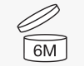 Označenie	:	Len pre zvieratá.Upozornenie na spôsob nakladania a zneškodnenia nepoužitého veterinárneho prípravku a obalu:		Nepoužité a nespotrebované veterinárne prípravky a ich obaly sa likvidujú v zmysle platných právnych predpisov.	Bez predpisu veterinárneho lekára.Schvaľovacie číslo: 067/K/20-SČ. šarže:EXSP.:Vyrobené v Európe.																		